國立體育大學教育部補助計畫成果資料計畫名稱計畫名稱野外新生訓練野外新生訓練野外新生訓練野外新生訓練野外新生訓練野外新生訓練野外新生訓練野外新生訓練野外新生訓練活動名稱活動名稱ROOT14ROOT14ROOT14ROOT14指標指標A4-2A4-2A4-2執行單位執行單位休閒產業經營學系休閒產業經營學系休閒產業經營學系休閒產業經營學系休閒產業經營學系休閒產業經營學系休閒產業經營學系休閒產業經營學系休閒產業經營學系活動日期活動日期112年12月7-10日 星期四-日112年12月7-10日 星期四-日112年12月7-10日 星期四-日112年12月7-10日 星期四-日112年12月7-10日 星期四-日112年12月7-10日 星期四-日112年12月7-10日 星期四-日112年12月7-10日 星期四-日112年12月7-10日 星期四-日活動時間活動時間9/20-10/26 行前訓練12/7-12/10 攀登加里山9/20-10/26 行前訓練12/7-12/10 攀登加里山9/20-10/26 行前訓練12/7-12/10 攀登加里山9/20-10/26 行前訓練12/7-12/10 攀登加里山活動地點活動地點活動地點苗栗南庄山區苗栗南庄山區活動網址活動網址活動種類活動種類■活動     □演講／座談       □工作坊    □協同教學■課程     □其他：　　　　　　　　　　　■活動     □演講／座談       □工作坊    □協同教學■課程     □其他：　　　　　　　　　　　■活動     □演講／座談       □工作坊    □協同教學■課程     □其他：　　　　　　　　　　　■活動     □演講／座談       □工作坊    □協同教學■課程     □其他：　　　　　　　　　　　■活動     □演講／座談       □工作坊    □協同教學■課程     □其他：　　　　　　　　　　　■活動     □演講／座談       □工作坊    □協同教學■課程     □其他：　　　　　　　　　　　■活動     □演講／座談       □工作坊    □協同教學■課程     □其他：　　　　　　　　　　　■活動     □演講／座談       □工作坊    □協同教學■課程     □其他：　　　　　　　　　　　■活動     □演講／座談       □工作坊    □協同教學■課程     □其他：　　　　　　　　　　　聯絡人聯絡人吳冠璋吳冠璋吳冠璋聯絡電話：0910927639聯絡電話：0910927639聯絡電話：0910927639聯絡電話：0910927639聯絡電話：0910927639聯絡電話：0910927639聯絡人聯絡人吳冠璋吳冠璋吳冠璋電子信箱：guan@ntsu.edu.tw電子信箱：guan@ntsu.edu.tw電子信箱：guan@ntsu.edu.tw電子信箱：guan@ntsu.edu.tw電子信箱：guan@ntsu.edu.tw電子信箱：guan@ntsu.edu.tw總參與人數總參與人數參與教師3人，學生20人，合計23人參與教師3人，學生20人，合計23人參與教師3人，學生20人，合計23人參與教師3人，學生20人，合計23人參與教師3人，學生20人，合計23人參與教師3人，學生20人，合計23人參與教師3人，學生20人，合計23人參與教師3人，學生20人，合計23人參與教師3人，學生20人，合計23人相關附件相關附件相關附件相關附件相關附件相關附件相關附件相關附件相關附件相關附件相關附件  ■活動資料(活動中提供參與者資料或者講義……等)活動影音檔(無則免勾選) 觀看網址：________________________簽到表     ■問卷資料(每場活動、講座、工作坊請務必做問卷調查)其他：  ■活動資料(活動中提供參與者資料或者講義……等)活動影音檔(無則免勾選) 觀看網址：________________________簽到表     ■問卷資料(每場活動、講座、工作坊請務必做問卷調查)其他：  ■活動資料(活動中提供參與者資料或者講義……等)活動影音檔(無則免勾選) 觀看網址：________________________簽到表     ■問卷資料(每場活動、講座、工作坊請務必做問卷調查)其他：  ■活動資料(活動中提供參與者資料或者講義……等)活動影音檔(無則免勾選) 觀看網址：________________________簽到表     ■問卷資料(每場活動、講座、工作坊請務必做問卷調查)其他：  ■活動資料(活動中提供參與者資料或者講義……等)活動影音檔(無則免勾選) 觀看網址：________________________簽到表     ■問卷資料(每場活動、講座、工作坊請務必做問卷調查)其他：  ■活動資料(活動中提供參與者資料或者講義……等)活動影音檔(無則免勾選) 觀看網址：________________________簽到表     ■問卷資料(每場活動、講座、工作坊請務必做問卷調查)其他：  ■活動資料(活動中提供參與者資料或者講義……等)活動影音檔(無則免勾選) 觀看網址：________________________簽到表     ■問卷資料(每場活動、講座、工作坊請務必做問卷調查)其他：  ■活動資料(活動中提供參與者資料或者講義……等)活動影音檔(無則免勾選) 觀看網址：________________________簽到表     ■問卷資料(每場活動、講座、工作坊請務必做問卷調查)其他：  ■活動資料(活動中提供參與者資料或者講義……等)活動影音檔(無則免勾選) 觀看網址：________________________簽到表     ■問卷資料(每場活動、講座、工作坊請務必做問卷調查)其他：  ■活動資料(活動中提供參與者資料或者講義……等)活動影音檔(無則免勾選) 觀看網址：________________________簽到表     ■問卷資料(每場活動、講座、工作坊請務必做問卷調查)其他：  ■活動資料(活動中提供參與者資料或者講義……等)活動影音檔(無則免勾選) 觀看網址：________________________簽到表     ■問卷資料(每場活動、講座、工作坊請務必做問卷調查)其他：單位承辦人單位主管教學業務發展組教學業務發展組教學業務發展組1. 活動內容簡述藉由帶領本校新生攀登加里山，讓新生跨出舒適圈並挑戰自己，在活動期間除教導登山相關知識亦傳授更多關於自然生態保育、環境永續發展之相關內容。透過登山培養團體的合作精神，體驗與維護野外生活以及親睹異於數位上的自然之美。希望達到讓學員面對各種困難及挫折時，轉化心智勇於面對並強化解決問題的能力。由學長姐擔任指導員，增加其登山活動的帶領經驗，亦同時讓指導員跨出自己的舒適圈。2. 執行成果指標(量化與質化)ROOT野外新生訓練課程已辦理第14屆，讓新生在登山與行前訓練的過程中，學習如何融入團體生活，培養其團隊合作、解決問題的能力，同時也協助學生找到未來方向。學生今年還有體推系與運保系共四名參加，成效良好。本屆維持四天的課程，也邀請過去曾擔任ROOT指導員的學長姐於第三天晚間回來共襄盛舉，總共有17位畢業系友回來分享。3.活動訊息傳遞方式□校內簽辦 □學校最新消息  □海報□ e-mail  ■其他：播放ROOT 影片
(請以文字及拍照或擷取畫面說明傳遞方式，圖片寬度10CM)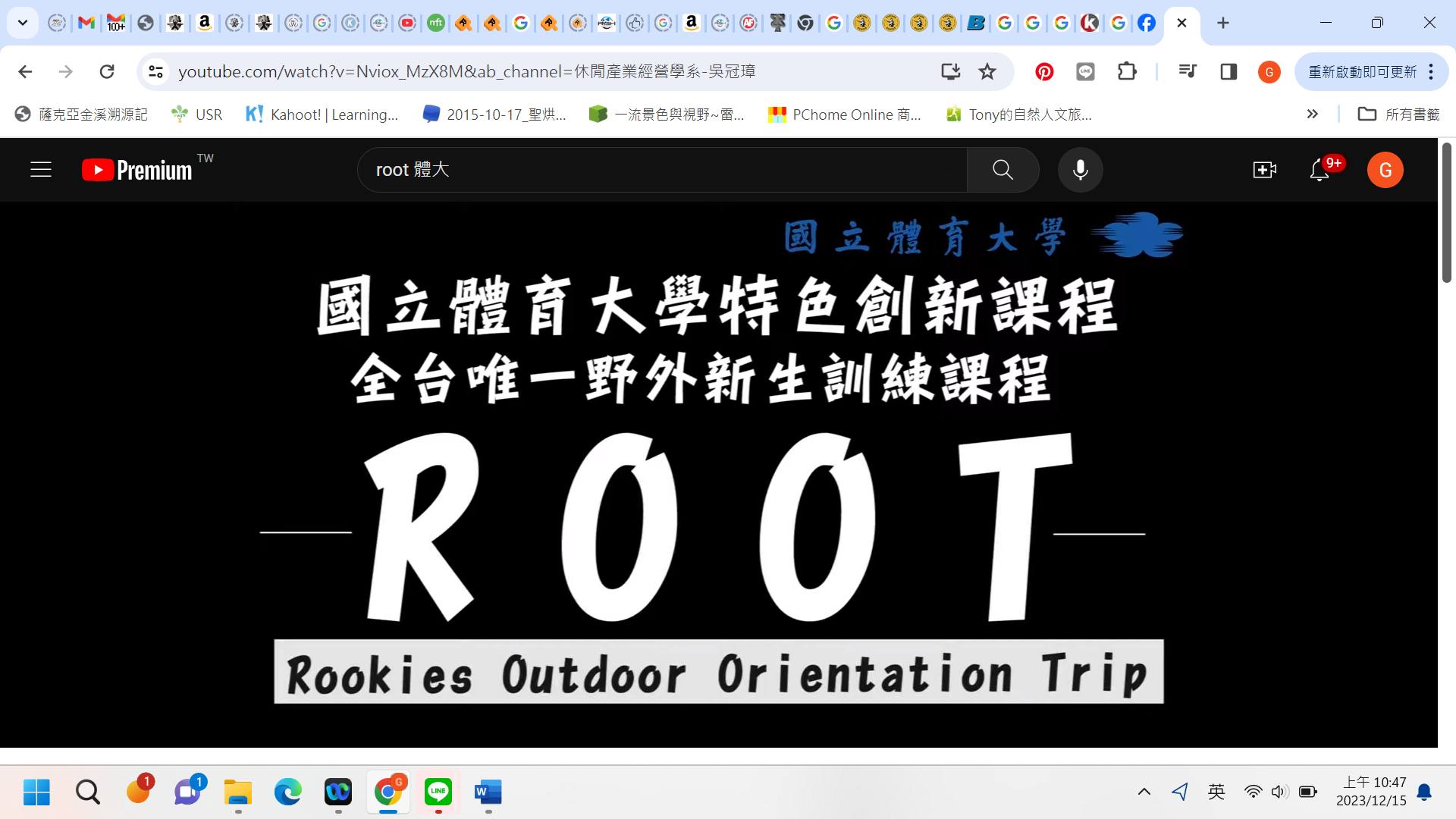 活動花絮 
活動照片最少6張，每張需有照片說明，請排列於A4版面內，每張A4紙張排列直式4張或橫式6張照片(每張照片長寬比例要一樣，可設定寬度8CM)。活動花絮 
活動照片最少6張，每張需有照片說明，請排列於A4版面內，每張A4紙張排列直式4張或橫式6張照片(每張照片長寬比例要一樣，可設定寬度8CM)。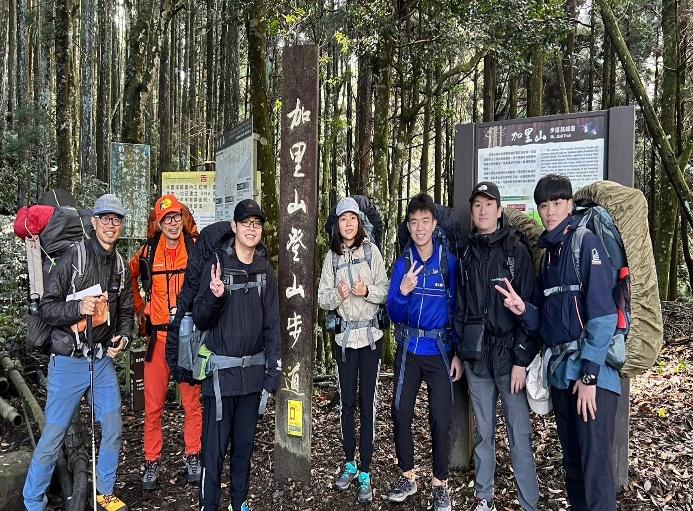 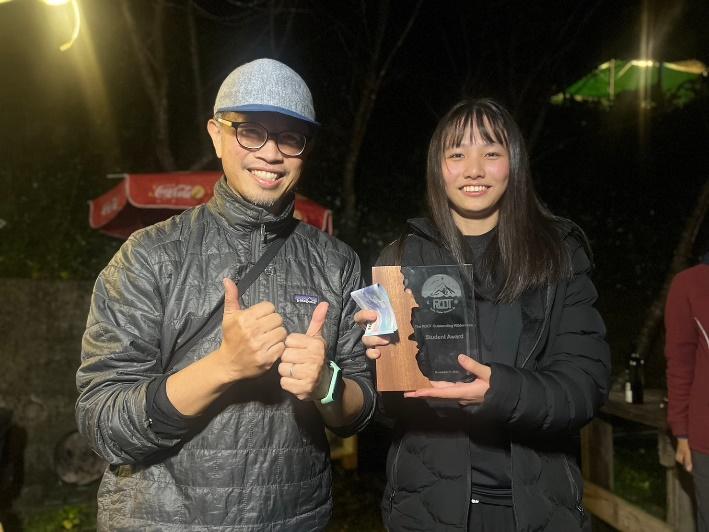 出發前合照頒發ROOT最佳學員獎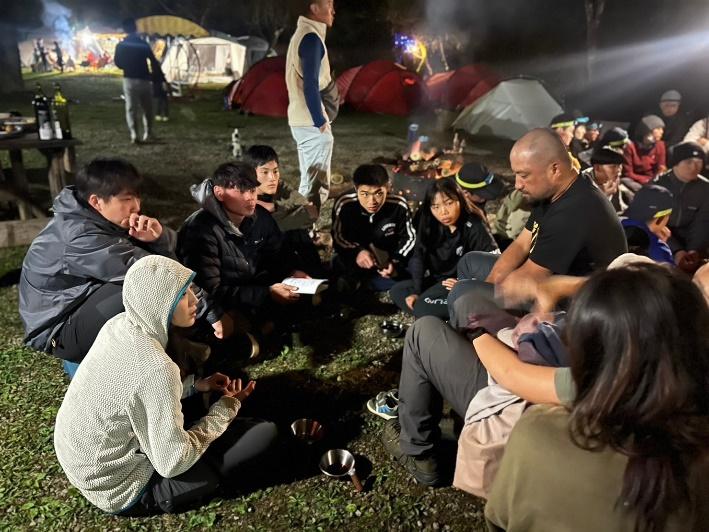 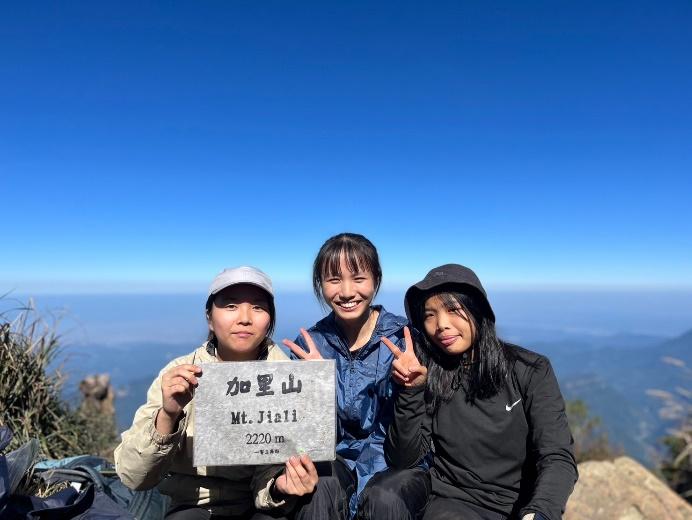 夜間分享登頂加里山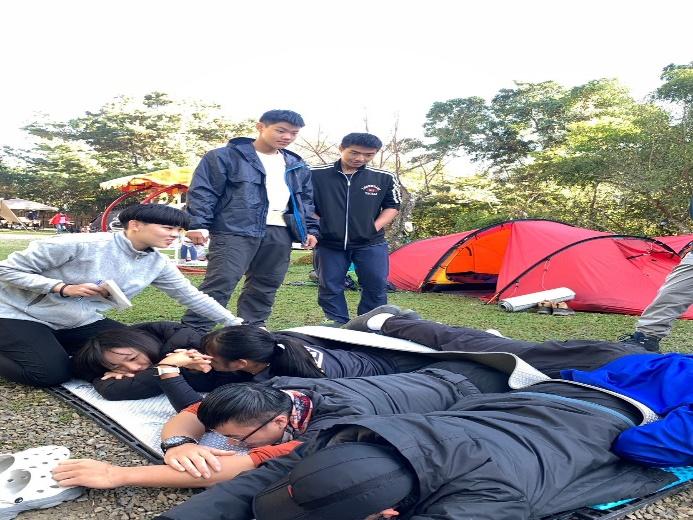 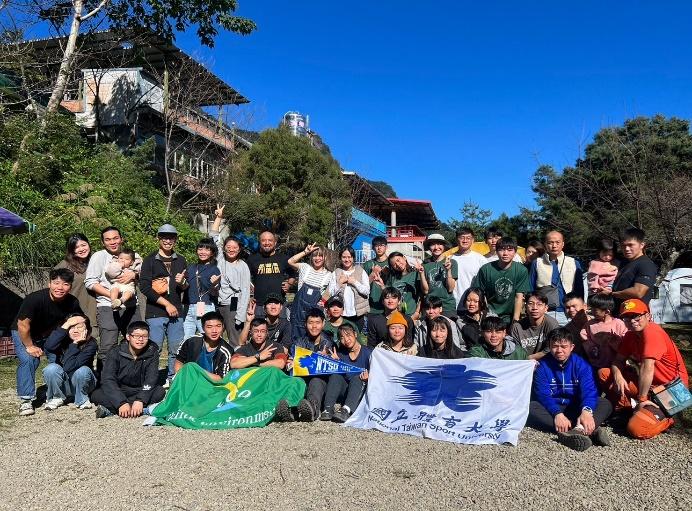 無痕山林演練檢討與畢業校友合影4.活動相關附件(活動簡章、摘要議程或流程字)學員手冊(如附件)